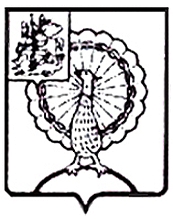 Совет депутатов городского округа СерпуховМосковской областиРЕШЕНИЕРуководствуясь Федеральным законом от 06.10.2003 № 131-ФЗ «Об общих принципах организации местного самоуправления в Российской Федерации», постановлением Правительства Российской Федерации от 17.12.2010 № 1050 «О реализации отдельных мероприятий государственной программы Российской Федерации «Обеспечение доступным и комфортным жильем и коммунальными услугами граждан Российской Федерации», приказом Министерства строительства                      и жилищно - коммунального хозяйства  Российской Федерации  от  21.03.2023 № 206/пр «О показателях средней рыночной стоимости одного квадратного метра общей площади жилого помещения по субъектам Российской Федерации на IIквартал 2023 года», постановлением Правительства Московской области от 04.10.2022 № 1072/35 «О досрочном прекращении реализации государственной программы Московской области «Жилище» на 2017-2027 годы и утверждении государственной программы Московской области «Жилище» на 2023-2033 годы», Уставом муниципального образования «Городской округ Серпухов Московской области», постановлением Администрации  городского округа Серпухов Московской области от 06.12.2022 № 6146-П «Об утверждении муниципальной программы «Жилище» на 2023-2027 годы городского округа Серпухов Московской области»,Совет депутатов городского округа Серпухов Московской области решил:1. Утвердить норматив стоимостиодного квадратного метра общей площади жилого помещения по городскому округу Серпухов Московской области на IIквартал 2023 года в сумме 131712 (сто тридцать одна  тысячасемьсот двенадцать рублей) для расчета размера социальной выплатымолодым семьям - участникам мероприятия по обеспечению жильем молодых семей федерального проекта «Содействие субъектам Российской Федерации в реализации полномочий по оказанию государственной поддержки гражданам в обеспечении жильем и оплате жилищно-коммунальных услуг» государственной программы Российской Федерации «Обеспечение доступным и комфортным жильем и коммунальными услугами граждан Российской Федерации» и подпрограммы «Обеспечение жильем молодых семей» государственной программы Московской области «Жилище» на 2023-2033 годы,  муниципальной программы«Жилище» на 2023-2027 годы  городского округа Серпухов Московской области.2. Направить настоящее решение Главе городского округа СерпуховС.Н. Никитенко для подписания и официального опубликования (обнародования).3. Контроль за выполнением настоящего решения возложить на постоянную депутатскую Комиссию по социальным вопросам                (Ю.С. Русецкая).Председатель Совета депутатов           И.Н. ЕрмаковГлава городского округа                              С.Н. НикитенкоПодписано Главой городского округа22.06.2023№ 573/63от 21.06.2023№ 573/63от 21.06.2023Об утверждении норматива стоимости одного квадратного метра общей площади жилого помещения по городскому округу Серпухов Московской области на II квартал 2023 года для расчета размера социальной выплаты молодым семьям –участникам мероприятия по обеспечению жильем молодых семей федерального проекта «Содействие субъектам Российской Федерации в реализации полномочий по оказанию государственной поддержки гражданам в обеспечении жильем и оплате жилищно-коммунальныхуслуг» государственной программы Российской Федерации «Обеспечение доступным и комфортным жильем и коммунальными услугами граждан Российской Федерации» и подпрограммы «Обеспечение жильем молодых семей» государственной программы Московской области «Жилище» на 2023-2033 годы, муниципальной программы «Жилище» на 2023-2027 годыгородского округа Серпухов Московской области 